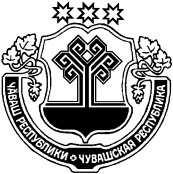 Об утверждении Порядка формирования перечня налоговых расходов Туванскогосельского поселения Шумерлинского районаВ соответствии со статьей 174.3 Бюджетного кодекса Российской Федерации,администрация Туванского сельского поселения Шумерлинского районап о с т а н о в л я е т:1. Утвердить прилагаемый Порядок формирования перечня налоговых расходов Туванского сельского поселения Шумерлинского района.2. Контроль за выполнением настоящего постановления возложить на финансовый отдел администрации Шумерлинского района (по согласованию).3. Опубликовать настоящее постановление в издании «Вестник Туванского сельского поселения Шумерлинского района».4. Настоящее постановление вступает в силу с 1 января 2020 года.Глава администрацииТуванского сельского поселения Шумерлинского района                                                                               В.И.ВасильевУтвержден постановлениемадминистрации Туванского сельского поселения Шумерлинского районаот 15.10.2019 № 73Порядокформирования перечня налоговых расходов Туванского сельского поселения Шумерлинского районаI. Общие положения1.1. Настоящий Порядок определяет процедуру формирования перечня налоговых расходов Туванского сельского поселения Шумерлинского района по налогам, установленным муниципальными правовыми актами Туванского  сельского поселения Шумерлинского района в пределах полномочий, отнесенных законодательством Российской Федерации о налогах и сборах к ведению органов местного самоуправления.1.2. Для целей настоящего Порядка используются следующие понятия и термины:налоговые расходы Туванского  сельского поселения Шумерлинского района - выпадающие доходы бюджета Туванского сельского поселения Шумерлинского района, обусловленные налоговыми льготами, освобождениями и иными преференциями по налогам, предусмотренными в качестве мер поддержки в соответствии с целями муниципальных программ Туванского  сельского поселения Шумерлинского района и их структурных элементов и (или) целями социально-экономического развития Туванского  сельского поселения Шумерлинского района, не относящимися к муниципальным программам Туванского  сельского поселения Шумерлинского района;куратор налоговых расходов Туванского сельского поселения Шумерлинского района (далее - куратор налоговых расходов) - орган местного самоуправления Туванского  сельского поселения Шумерлинского района ответственный в соответствии с полномочиями, установленными муниципальными правовыми актами Туванского  сельского поселения Шумерлинского района, за достижение соответствующих налоговому расходу Туванского сельского поселения Шумерлинского района целей муниципальной программы Туванского сельского поселения Шумерлинского района и ее структурных элементов и (или) целей социально-экономического развития Туванского  сельского поселения Шумерлинского района, не относящихся к муниципальным программам Туванского  сельского поселения Шумерлинского района;перечень налоговых расходов Туванского  сельского поселения Шумерлинского района - документ, содержащий сведения о распределении налоговых расходов Туванского  сельского поселения Шумерлинского района в соответствии с целями муниципальных программ Туванского  сельского поселения Шумерлинского района и их структурных элементов и (или) целями социально-экономического развития Туванского  сельского поселения Шумерлинского района, не относящимися к муниципальным программам  Туванского  сельского поселения Шумерлинского района, а также о кураторах налоговых расходов.II. Формирование перечня налоговых расходов Туванского сельского поселенияШумерлинского района2.1. Проект перечня налоговых расходов Туванского  сельского поселения Шумерлинского района на очередной финансовый год и плановый период (далее - проект перечня налоговых расходов) формируется финансовым отделом администрации Шумерлинского района (далее – финансовый отдел) (по согласованию) ежегодно в срок до 1 ноября текущего года по форме согласно приложению к настоящему Порядку и направляется на согласование в органы местного самоуправления Туванского  сельского поселения Шумерлинского района, которые проектом перечня налоговых расходов предлагается определить в качестве кураторов налоговых расходов.2.2. Органы местного самоуправления Туванского сельского поселения Шумерлинского района, указанные в пункте 2.1 настоящего Порядка, в срок до 10 ноября текущего года рассматривают проект перечня налоговых расходов на предмет предлагаемого распределения налоговых расходов Туванского сельского поселения Шумерлинского района в соответствии с целями муниципальных программ Туванского сельского поселения Шумерлинского района и их структурных элементов (с учетом мер государственного регулирования в сфере реализации соответствующих муниципальных программ Туванского  сельского поселения Шумерлинского района) и (или) целями социально-экономического развития Туванского  сельского поселения Шумерлинского района, не относящимися к муниципальным программам Туванского  сельского поселения Шумерлинского района, и определения кураторов налоговых расходов и информируют финансовый отдел о согласовании проекта перечня налоговых расходов.В случае несогласия с проектом перечня налоговых расходов органы местного самоуправления Туванского  сельского поселения Шумерлинского района в срок, указанный в абзаце первом настоящего пункта, направляют в финансовый отдел замечания и предложения по уточнению распределения налоговых расходов Туванского сельского поселения Шумерлинского района с указанием цели муниципальной программы Туванского сельского поселения Шумерлинского района и ее структурных элементов и (или) целей социально-экономического развития Туванского  сельского поселения Шумерлинского района, не относящихся к муниципальным программам Туванского  сельского поселения Шумерлинского района, а также по изменению кураторов налоговых расходов. Предложения по изменению кураторов налоговых расходов должны быть согласованы с предлагаемым куратором налоговых расходов.В случае, если замечания и предложения к проекту перечня налоговых расходов не направлены в финансовый отдел в течение срока, указанного в абзаце первом настоящего пункта, проект перечня налоговых расходов считается согласованным.В случае, если замечания и предложения к отдельным позициям проекта перечня налоговых расходов не содержат предложений по уточнению предлагаемого распределения налоговых расходов Туванского  сельского поселения Шумерлинского района и определению кураторов налоговых расходов, проект перечня налоговых расходов считается согласованным в отношении соответствующих позиций.При наличии разногласий по проекту перечня налоговых расходов финансовый отдел обеспечивает проведение согласительных совещаний с соответствующими органами местного самоуправления Туванского  сельского поселения Шумерлинского района до 20 ноября текущего года.2.3. После завершения процедур, указанных в пункте 2.2 настоящего Порядка, перечень налоговых расходов Туванского  сельского поселения Шумерлинского района считается сформированным и размещается на официальном сайте администрации Туванского  сельского поселения Шумерлинского района на Портале органов власти Чувашской Республики в информационно-телекоммуникационной сети "Интернет" в срок до 1 декабря текущего года.2.4. В случае изменения в текущем году состава налоговых расходов Туванского сельского поселения Шумерлинского района, внесения изменений в перечень муниципальных программ Туванского  сельского поселения Шумерлинского района и их структурных элементов, изменения полномочий органов местного самоуправления Туванского  сельского поселения Шумерлинского района, указанных в пункте 2.2 настоящего Порядка, в связи с которыми возникает необходимость внесения изменений в перечень налоговых расходов Туванского  сельского поселения Шумерлинского района, кураторы налоговых расходов в срок не позднее 10 рабочих дней со дня внесения соответствующих изменений направляют в финансовый отдел информацию для уточнения перечня налоговых расходов Туванского  сельского поселения Шумерлинского района. Финансовый отдел вносит соответствующие изменения в перечень налоговых расходов Туванского  сельского поселения Шумерлинского района и размещает его на официальном сайте администрации Туванского  сельского поселения Шумерлинского района на Портале органов власти Чувашской Республики в информационно-телекоммуникационной сети "Интернет" в течение 10 рабочих дней со дня получения указанной информации.ЧĂВАШ РЕСПУБЛИКИÇĚМĚРЛЕ РАЙОНĚТĂВАНКАС ЯЛ ПОСЕЛЕНИЙЕН АДМИНИСТРАЦИЙЕЙЫШĂНУ15.10.2019  73 №Тăванкасси салиЧУВАШСКАЯ РЕСПУБЛИКА ШУМЕРЛИНСКИЙ  РАЙОН  АДМИНИСТРАЦИЯ ТУВАНСКОГО СЕЛЬСКОГОПОСЕЛЕНИЯ ПОСТАНОВЛЕНИЕ15.10.2019   № 73село Туваны 